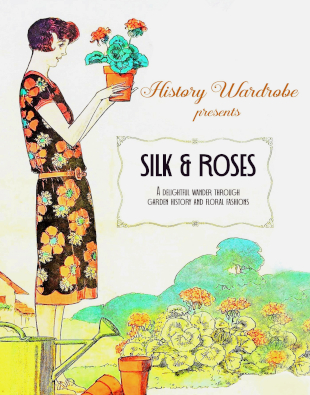 Please let us know of any dietary requirements you may have.Booking Start Date: 1ST May 2022 – 20th June 2022Confirmation will be issued by email on 30th June 2022If the closing date has passed, please contact the Office for availability – 01765 606339WI………………………………………………………………………………………………………………………Either please make ONE cheque payable for the full AMOUNT to NYWFWI and send to North Yorkshire West Federation of WIs, Alma House, Low St Agnesgate, Ripon, HG4 1NG and please list the event on the reverse of the cheque. Or pay by BACS as an online payment using Sort code 05-07-17 Account Number: 35739439 with Name/WI Reference and sending a confirmatory email with completed form to nywfwi@btconnect.com Contact Name, Address, and Email details………………………………………………………………………….Telephone Number:	 Mobile:		Signed 	BOOKINGS are non-refundable. Confirmation will be emailed out to the contact’s name. Please note photographs taken at the event may be used on social media.DISCLAIMER: Participants take part in ALL Federation events and activities at their own risk.Name of Member Attending  Email Address and Telephone Number